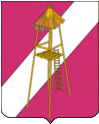 СОВЕТ СЕРГИЕВСКОГО СЕЛЬСКОГО ПОСЕЛЕНИЯКОРЕНОВСКОГО  РАЙОНАРЕШЕНИЕ31 марта 2015 года	                         	                                                   № 41                                                              ст.СергиевскаяО признании утратившим силу решения Совета Сергиевского сельского поселения Кореновского района от 27 ноября 2006 года № 67 «Об утверждении временного положения о порядке присвоения адресов земельным участкам, зданиям и сооружениям на территории Сергиевского сельского поселения»С целью приведения в соответствие нормативных правовых актов Совета Сергиевского сельского поселения Кореновского района, Совет Сергиевского сельского поселения Кореновского района решил:1. Признать утратившим силу решение Совета Сергиевского сельского поселения Кореновского района от 27 ноября 2006 года № 67 «Об утверждении временного положения о порядке присвоения адресов земельным участкам, зданиям и сооружениям на территории Сергиевского сельского поселения».2. Рекомендовать общему отделу администрации Сергиевского сельского поселения Кореновского района при осуществлении полномочий по присвоению наименований улицам, площадям и иным территориям проживания граждан в населенных пунктах, установлению нумерации домов руководствоваться положениями, установленными  Постановлением Правительства Российской Федерации от 19 ноября 2014 года № 1221 «Об утверждении Правил присвоения, изменения и аннулирования адресов».3. Контроль за выполнением настоящего решения возложить на постоянную комиссию по финансово-бюджетной и экономической политике, налогам и сборам, землепользованию и землеустройству (Заблоцкая).4. Решение вступает в силу со дня его официального обнародования.Глава Сергиевского сельского поселения Кореновского района                                                                           С.А.Басеев